  Интернет – портфолио   «Воспитатель  года Курагинского района 2024»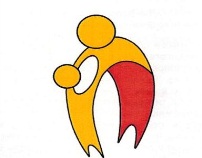 ФИО конкурсанта____________________________________________________________________Формат: интернет-ресурс - персональный сайт участника Конкурса (рекомендуется) или страница на интернет-сайте образовательной организации, в которой работает участник, содержащий методические разработки, материалы с описанием опыта и специфики профессиональной деятельности конкурсанта, фото- и видеоматериалы.Протокол членов жюри__.01.2024Подпись члена  жюри:_____________________________________________________________________________________№Критерии№ПоказателиМаксимальный баллБалл эксперта1Содержательность и практическая значимость материалов1.1.содержание материалов ориентировано на различные категории участников образовательных отношений0-21.2.Информационный контент, представленный для родителей (законных представителей) обучающихся, содержателен, доступен для понимания, актуален0-21.3содержание материалов отражает основные направления (одно или несколько) развития детей в соответствии с требованиями ФГОС ДО0-21.4Содержание материалов направлено на решение воспитательных задач0-21.5материалы имеют практико-ориентированный характер0-21.6материалы представляют интерес для профессионального сообщества0-21.7представлены полезные ссылки на ресурсы, посвященные вопросам дошкольного образования0-22Характеристики ресурса2.1обеспечена четкая структура представления материалов и удобство навигации0-22.2Представлен контент, направленный на взаимодействие с родителями (законными представителями) обучающихся, предусмотрена возможность осуществления «обратной связи»0-22.3Визуальное удобство восприятия информации; стилевое единство разделов; художественное оформление; адекватность цветового решения0-22.4используются разные формы представления информации (текстовая, числовая, графическая, аудио, видео и др.)0-22.5материалы регулярно обновляются0-22.6отсутствуют орфографические, пунктуационные и грамматические ошибки0-2Итоговый баллИтоговый балл0-20